comisión PERMANENTE DE VIGILANCIA DE LA CUENTA PÚBLICA, TRANSPARENCIA Y ANTICORRUPCIÓN. DIPUTADOS. MARIO ALEJANDRO CUEVAS MENA, WARNEL MAY ESCOBAR, ROSA ADRIANA DÍAZ LIZAMA, LIZZETE JANICE ESCOBEDO SALAZAR, FELIPE CERVERA HERNÁNDEZ, MIGUEL ESTEBAN RODRÍGUEZ BAQUEIRO, MARÍA DE LOS MILAGROS ROMERO BASTARRACHEA, MIRTHEA DEL ROSARIO ARJONA MARTÍN Y MARÍA TERESA MOISÉS ESCALANTE.- - - - - - - -  H. CONGRESO DEL ESTADO:En sesión ordinaria de pleno de esta soberanía, celebrada el 3 de julio del año en curso, fue turnada para su estudio y dictamen a la Comisión Permanente de Vigilancia de la Cuenta Pública, Transparencia y Anticorrupción, los documentos relativos a los informes individuales de las cuentas públicas correspondientes al ejercicio fiscal comprendido del 1 de enero al 31 de diciembre de 2018, de 9 municipios y 16 organismos públicos, todos del Estado de Yucatán, remitidos por el Auditor Superior del Estado de Yucatán, C.P. Mario Can Marín. Los diputados integrantes de esta comisión permanente, en los trabajos de estudio y análisis de los informes individuales de las cuentas públicas en cuestión, tomamos en consideración los siguientes,A N T E C E D E N T E S: PRIMERO. En el ámbito federal, respecto del tema que nos atañe es de destacar, que en fecha 7 de mayo del año 2008, se publicó en el Diario Oficial de la Federación, el Decreto por el que se reforman los artículos 73, 74, 79, 116, 122 y 134 de la Constitución Política de los Estados Unidos Mexicanos, estas reformas fueron concernientes en la materia de calidad, control y fiscalización del gasto público.En los artículos 116 y 134 se dispuso que las legislaturas de los estados deberán realizar reformas a sus constituciones y a sus leyes de fiscalización y contabilidad, respectivas, con el propósito de establecer las entidades estatales de fiscalización conforme a la aplicación de los principios rectores constitucionales establecidos para la materia.Bajo esa misma tendencia, en fecha 29 de mayo de 2009, fue publicada en el Diario Oficial de la Federación, la Ley de Fiscalización y Rendición de Cuentas de la Federación.En el ámbito estatal, oportunamente se reformó la constitución política, para establecer los nuevos principios rectores constitucionales en cuanto a la fiscalización y revisión del gasto y cuenta pública, estableciéndose que dicha acción estará a cargo del Congreso del Estado a través de su órgano técnico denominado Auditoría Superior del Estado, siendo dicha reforma publicada mediante decreto número 286, el 19 de marzo de 2010 en el medio oficial de publicación en el Estado.Derivado de la reforma constitucional local, fue necesario emitir mediante decreto número 289 publicado el 19 de abril de 2010, la Ley de Fiscalización de la Cuenta Pública del Estado de Yucatán, para establecer mediante esta ley los procedimientos a realizar para la fiscalización de los recursos públicos en el Estado de Yucatán. SEGUNDO. Es conveniente precisar, que posteriormente a esta etapa de gran avance en materia de fiscalización, se continuaron fortaleciendo los marcos legales en dicha materia, por lo que el 27 de mayo de 2015 se publicaron reformas a la Constitución Política de los Estados Unidos Mexicanos, en materia de combate a la corrupción, por lo que a la par con este tema se robustecieron los temas de fiscalización, rendición de cuentas, presupuesto, entre otros, para erradicar la corrupción en los distintos órdenes de gobierno en el país. Con dicha reforma constitucional se creó el Sistema Nacional Anticorrupción como una instancia de coordinación entre las autoridades de todos los órdenes de gobierno competentes para la prevención, detección y sanción de responsabilidades administrativas y hechos de corrupción, asimismo se instauró nuevas medidas y atribuciones para la fiscalización y control de recursos públicos. Tal como lo es la ampliación de las facultades y se fortalecieron las ya existentes de la Auditoría Superior de la Federación, con el propósito de que permitan fiscalizar directamente los recursos federales que administren o ejerzan los estados, los municipios, la Ciudad de México y los órganos político-administrativos de sus demarcaciones territoriales. De igual manera, se eliminaron los principios de anualidad y posterioridad e introdujeron atribuciones a la Auditoría Superior para que pueda realizar directamente auditorías durante el ejercicio fiscal en curso, derivado de denuncias y con la autorización del titular de la misma auditoría, con el objeto de investigar y sancionar de manera oportuna posibles actos irregulares. Por tales reformas, el 20 de abril del 2016 se publicó en el Diario Oficial del Gobierno del Estado, el Decreto número 380 por el que se modifica la Constitución Política del Estado de Yucatán, en materia de anticorrupción y transparencia; armonizando de esta manera nuestra constitución local conforme lo mandata la constitución federal, a fin de prevenir, y en su caso, sancionar cualquier acto u omisión que pudiere significar el deterioro de los objetivos públicos; de tal forma que contemos con mecanismos efectivos y a la vanguardia para responder con severidad ante el fenómeno de corrupción que tanto lesiona a nuestra sociedad.TERCERO. En ese sentido, en armonización tanto con las reformas federales como con la local, el 18 de julio de 2017 se publicó una nueva Ley de Fiscalización de la Cuenta Pública del Estado de Yucatán, la cual vino a modernizar el marco jurídico del estado en materia de fiscalización de la cuenta pública. Cabe mencionar, que en el artículo séptimo transitorio de la referida ley local, se determinó que el procedimiento, términos y plazos previstos en dicha ley, en cuanto a la presentación y fiscalización de las cuentas públicas, se aplicarán a partir del ejercicio fiscal correspondiente al año 2018, siendo que la fiscalización de los ejercicios anteriores al año 2018, se llevarán conforme a las disposiciones de la Ley de la Fiscalización de la Cuenta Pública del Estado de Yucatán que se abrogó, es decir, con la que fue expedida el 19 de abril de 2010.Ahora bien, nos encontramos en el estudio y revisión de los informes individuales de las cuentas públicas correspondientes al ejercicio fiscal comprendido del 1 de enero al 31 de diciembre de 2018, por tanto nos apegaremos al cumplimiento de las disposiciones del nuevo marco jurídico del estado en materia de fiscalización de la cuenta pública. CUARTO. Con fecha 28 de junio del año 2019, la Auditoría Superior del Estado, a través de su titular C.P. Mario Can Marín, remitió a este H. Congreso del Estado los informes individuales de las cuentas públicas correspondientes al ejercicio fiscal comprendido del 1 de enero al 31 de diciembre de 2018, de los municipios de Buctzotz, Cacalchén, Chikindzonot, Dzidzantún, Samahil, Tekax, Tizimín, Umán y Yaxkukul.Así como los informes individuales de las cuentas públicas correspondientes al ejercicio fiscal comprendido del 1 de enero al 31 de diciembre de 2018 de los siguientes 16 organismos públicos del estado de Yucatán: Centro Estatal de Trasplantes de Yucatán (CEETRY), Colegio de Estudios Científicos y Tecnológicos del Estado de Yucatán (CECYTEY), Consejo de la judicatura del Estado de Yucatán, Fideicomiso Garante de la Orquesta Sinfónica de Yucatán (FIGAROSY), Hospital Comunitario de Ticul, Yucatán (HCTY), Instituto de Capacitación para el Trabajo del Estado de Yucatán (ICATEY), Instituto de Educación para Adultos del Estado de Yucatán (IEAEY), Instituto Tecnológico Superior de Valladolid (ITSVA), Instituto Tecnológico Superior del Sur del Estado de Yucatán (ITSSY), Tribunal de Justicia Administrativa del Estado de Yucatán (TSA), Tribunal de los Trabajadores al Servicio del Estado y los Municipios, Universidad de Oriente (UNO), Universidad Tecnológica del Poniente (UTP), Universidad Tecnológica Metropolitana (UTM), Sistema de Agua Potable y Alcantarillado del Municipio de Progreso, Yucatán y Sistema de Agua Potable y Alcantarillado del Municipio de Umán, Yucatán.QUINTO. Como se ha mencionado anteriormente, en sesión ordinaria de pleno de fecha 3 de julio del año en curso, fueron turnados los referidos informes individuales de la cuenta pública del ejercicio fiscal 2018, a esta Comisión Permanente de Vigilancia de la Cuenta Pública, Transparencia y Anticorrupción; la cual con fecha 4 de julio del presente año, dio inicio al análisis y estudio de los informes respectivos. Con base en los antecedentes antes mencionados, los diputados integrantes de esta comisión permanente, realizamos las siguientes,C O N S I D E R A C I O N E S:PRIMERA. Los informes individuales de revisión de las cuentas públicas del ejercicio fiscal 2018 de los municipios y organismos públicos del estado de Yucatán en cuestión, remitidos por la Auditoría Superior del Estado a esta Soberanía estatal, encuentran sustento normativo en los artículos 43 Bis de la Constitución Política del Estado de Yucatán; 23 fracción XXI, 71, 72 y 74 de la Ley de Fiscalización de la Cuenta Pública del Estado de Yucatán, expedida mediante decreto 508 el 18 de julio de 2017, en el diario oficial del estado. Asimismo, de conformidad con el artículo 43 fracción II de la Ley de Gobierno del Poder Legislativo del Estado de Yucatán, 10 y 11 fracción III de la  Ley de Fiscalización de la Cuenta Pública del Estado de Yucatán, esta comisión permanente, tiene facultad para conocer respecto de los asuntos relacionados con la cuenta pública estatal y municipal.SEGUNDA. Para adentrarnos al tema que nos atañe, es conveniente relacionar el artículo 30 fracción VII de la constitución estatal, respecto de las facultades y el procedimiento a seguir en cuanto a la dictaminación de los informes individuales de las cuentas públicas remitidos por la Auditoria Superior del Estado de Yucatán (ASEY) a esta Soberanía estatal, para tal efecto se determina lo siguiente:Artículo 30.- Son facultades y atribuciones del Congreso del Estado:VII.- Revisar la cuenta pública del año anterior, con el objeto de evaluar los resultados de la gestión financiera, comprobar si se ha ajustado a los criterios señalados por el presupuesto y verificar el cumplimiento de los objetivos contenidos en los programas.La revisión de la cuenta pública la realizará el Congreso, a través de la Auditoría Superior del Estado, de conformidad con lo establecido en las leyes aplicables. Si del examen que esta realice aparecieran discrepancias entre las cantidades correspondientes a los ingresos o a los egresos, con relación a los conceptos y las partidas respectivas o no existiera exactitud o justificación en los ingresos obtenidos o en los gastos realizados, se determinarán las responsabilidades de acuerdo con la ley. En el caso de la revisión sobre el cumplimiento de los objetivos de los programas, dicha autoridad solo podrá emitir las recomendaciones para la mejora en el desempeño de estos, en los términos de la ley.…De una interpretación a la anterior disposición, se aduce que la fiscalización, revisión del gasto y cuenta pública, estará a cargo del congreso a través de la Auditoría Superior del Estado, ya que ésta se instaura como el órgano técnico facultado para tales actividades tanto por la constitución como por la ley; sin embargo, es el pleno del Congreso del Estado quien finalmente debe dotar de legalidad todo el proceso que realiza dicho órgano técnico, por lo tanto, este requisito se colma con el estudio y análisis por parte de esta comisión permanente, y en su caso con la aprobación del pleno del poder legislativo.En ese sentido, con la aprobación por el pleno del Congreso del Estado de los informes individuales de cuentas públicas emitidos por la Auditoría Superior, se cumple eficazmente con el principio de legalidad dispuesto en el artículo 16 de la constitución federal, toda vez de que los actos emitidos por el órgano técnico de fiscalización, han sido revisados y analizados por el órgano máximo del poder legislativo, garantizando con ello que éstos se ajusten al marco constitucional y legal estatal que regulan la revisión y fiscalización de la cuenta pública.Al mismo tiempo, es de señalar que la decisión de la Auditoría Superior presupone la realización de un acto de carácter técnico que se ajusta al contenido del citado precepto constitucional, en el que se puede apreciar la sujeción al principio de legalidad del acto de aprobación de la cuenta pública, alejando la posibilidad de que una decisión de carácter eminentemente técnica se torne en una decisión política guiada por la afinidad política de las entidades fiscalizadas y por los integrantes de la legislatura local, o en una cuestión sujeta a negociación política, originando vicios que afectan la credibilidad de la actividad estatal y que pueden poner en riesgo la gobernabilidad. Lo anterior emana de los planteamientos vertidos en la resolución de controversia constitucional número 12/2003 emitida por la Suprema Corte de Justicia de la Nación.Cabe recalcar, que la reciente Ley de Fiscalización de la Cuenta Pública del Estado de Yucatán, publicada el 18 de julio de 2017, en el diario oficial del estado, es de observancia para el estudio y análisis de los informes individuales de las cuentas públicas que nos ocupa, toda vez que el artículo séptimo transitorio del decreto por el que se expidió, determinó que el procedimiento, términos y plazos previstos en dicha ley, en cuanto a la presentación y fiscalización de las cuentas públicas, se aplicarán a partir del ejercicio fiscal correspondiente al año 2018, siendo que nos encontramos el análisis de dichas cuentas públicas 2018. TERCERA. Bajo ese contexto, es de indicar que esta comisión permanente se ajustará y alineará a lo previsto en la vigente Ley de Fiscalización de la Cuenta Pública del Estado, cuyo objeto consiste en establecer el sistema de fiscalización de los recursos públicos en el Estado de Yucatán, a través de los procedimientos previstos para la rendición de la cuenta pública.Por tal motivo, con el hecho de remitir la Auditoria Superior del Estado, los informes individuales de las cuentas públicas de las entidades fiscalizadas a esta comisión, este órgano técnico actuó bajo cumplimiento del artículo 11 fracción III de la citada ley, siendo los mismos debidamente turnados al pleno del Congreso para su respectivo trámite.Efectuado lo anterior, es importante señalar, que el estudio y análisis, por parte de esta comisión permanente, de los informes individuales de las cuentas públicas de las entidades fiscalizadas, se circunscribió a la verificación de que dichos informes cumplan con los requisitos establecidos en el artículo 72 de la referida ley de fiscalización, es decir, que contengan lo siguiente:“Artículo 72. ContenidoLos informes individuales de auditoría contendrán, como mínimo, lo siguiente:I. Los criterios de selección, el objetivo, el alcance, los procedimientos de auditoría aplicados y el dictamen de la revisión.II. Los nombres de los servidores públicos de la auditoría superior a cargo de realizar la auditoría o, en su caso, de los despachos o profesionales independientes contratados para llevarla a cabo.III. El cumplimiento, en su caso, del presupuesto de egresos, y de las leyes de ingresos, deuda pública, coordinación fiscal, del presupuesto y contabilidad gubernamental, todas del estado de Yucatán, y demás disposiciones jurídicas aplicables.IV. Los resultados de la fiscalización efectuada.V. Las observaciones, recomendaciones, acciones, con excepción de los informes de presunta responsabilidad administrativa, y, en su caso, denuncias de hechos.VI. Un apartado específico en cada una de las auditorías realizadas donde se incluya una síntesis de las justificaciones y aclaraciones que, en su caso, las entidades fiscalizadas hayan presentado en relación con los resultados y las observaciones que se les hayan hecho durante las revisiones.El informe individual considerará, en su caso, el cumplimiento de los objetivos de aquellos programas que promuevan la igualdad entre mujeres y hombres, así como la erradicación de la violencia y cualquier forma de discriminación de género.”A mayor abundamiento, y considerando lo señalado en la ley de fiscalización en comento, se constituye el procedimiento de revisión y fiscalización de la cuenta pública, el cual se encuentra conformado por varias etapas, comenzando con un Informe de Avance de la Gestión Financiera consolidado, que es presentado a la Auditoría Superior del Estado por todas las entidades fiscalizadas y concluye con la presentación del informe individual al Congreso del Estado por parte de dicho órgano técnico. Por lo tanto, al ser remitidos al Congreso por parte de la Auditoria Superior los informes individuales, éstos únicamente serán sujetos a la revisión y escrutinio de errores u observaciones en cuanto a la conformación de los mismos, verificando que cumplan con los requisitos señalados en el artículo 72 de la mencionada ley. Cabe especificar, que el artículo 13 de la ley prevé, que el Congreso y los diputados que integran la legislatura en curso podrán solicitar, tener acceso y obtener toda la información y documentación que sea necesaria para la revisión de la cuenta pública, es decir, cuando exista duda por parte de la comisión o de los diputados en alguna cuenta o cuentas públicas de los municipios o entes públicos, éstos podrán solicitar archivos, documentación, papeles de trabajo o cualquier documento relacionado a la auditoria, y en caso de que no se cuente con esta información, se podrá solicitar directamente a los municipios o entes públicos.Realizado lo anterior, la comisión permanente deberá emitir un dictamen fundado y motivado si los informes individuales cumplen o no con lo estipulado en la ley de fiscalización correspondiente. En caso de ser aprobados los informes individuales por la comisión, posteriormente se someterán a votación del pleno.CUARTA. Teniendo en consideración lo anteriormente expuesto, quienes integramos esta comisión permanente, coincidimos en que los informes individuales de las cuentas públicas del ejercicio fiscal 2018 de los municipios y organismos públicos del estado de Yucatán, previamente señalados, cumplen con los requisitos establecidos en el artículo 72 de la Ley de Fiscalización de la Cuenta Pública del Estado de Yucatán, quedando el dictamen de cada entidad fiscalizada de la siguiente manera: En lo que respecta a los municipios:              En cuanto a los organismos públicos del Estado:Es conveniente indicar, que independientemente de que cada entidad fiscalizada haya cumplido con las disposiciones legales y normativas que son aplicables en la materia, con excepción de lo señalado en el apartado “A. Resultados de las observaciones, recomendaciones y acciones determinadas”, la Auditoría Superior del Estado, podrá actuar conforme con lo que la ley le permita, al grado de promover acciones, recomendaciones y observaciones; así como multas y acciones derivadas de las auditorías a afecto de rescindir los daños y perjuicios; de igual forma podrá ejercer acciones de tipo penal en contra de los servidores públicos que durante el ejercicio de sus funciones no se hayan apegado a la legalidad.Por todo lo expuesto y fundado, los integrantes de la Comisión Permanente de Vigilancia de la Cuenta Pública, Transparencia y Anticorrupción, consideramos que los informes individuales de las cuentas públicas del ejercicio fiscal 2018 de los 9 municipios y los 16 organismos públicos, en cuestión, cumplen con los requisitos establecidos en el artículo 72 de la Ley de Fiscalización de la Cuenta Pública del Estado de Yucatán.En tal virtud, con fundamento en los artículos 30 fracciones VII, y 43 Bis de la Constitución Política, 18 y 43 fracción II de la Ley de Gobierno del Poder Legislativo, 84 de la Ley de Fiscalización de la Cuenta Pública y 71 fracción IV del Reglamento de la Ley de Gobierno del Poder Legislativo, todos los ordenamientos del Estado de Yucatán, sometemos a consideración del Pleno del Congreso del Estado de Yucatán, el siguiente proyecto de:D E C R E T O:Por el que se aprueban en sus términos los informes individuales de la cuenta pública del ejercicio fiscal 2018 de 9 municipios y 16 organismos públicos, todos del Estado de YucatánArtículo único. Se aprueban en sus términos los informes individuales de la cuenta  pública del ejercicio fiscal 2018 de 9 municipios y 16 organismos públicos, todos del Estado de Yucatán, enviados por la Auditoría Superior del Estado de Yucatán con el tipo de dictamen otorgado por ésta, toda vez que cumplen con los requisitos establecidos en el artículo 72 de la Ley de Fiscalización de la Cuenta Pública del Estado de Yucatán, mismos que a continuación se relacionan:Referente a los 9 municipios: Referente a los 16 organismos públicos del Estado:Artículos Transitorios:Entrada en vigorPrimero. Este decreto entrará en vigor al día siguiente de su publicación en el Diario Oficial del Gobierno del Estado.Responsabilidades administrativas o penalesSegundo. La Auditoría Superior del Estado de Yucatán, deberá continuar con los procedimientos de responsabilidades administrativas o penales, en contra de servidores públicos de los municipios o de los organismos públicos del estado que así correspondan, por irregularidades detectadas durante la revisión de la cuenta pública y que no hayan sido solventadas, de conformidad con las disposiciones aplicables en la materia.DADO EN LA SALA DE COMISIONES “ABOGADA ANTONIA JIMÉNEZ TRAVA” DEL RECINTO DEL PODER LEGISLATIVO, EN LA CIUDAD DE MÉRIDA, YUCATÁN, A LOS NUEVE DÍAS DEL MES DE JULIO DEL AÑO DOS MIL DIECINUEVE.COMISIÓN PERMANENTE DE VIGILANCIA DE LA CUENTA PÚBLICA, TRANSPARENCIA Y ANTICORRUPCIÓNNo.MUNICIPIOREVISIÓN POR LA COMISION PERMANENTE (Los informes de resultados cumplen con todos los requisitos señalados en el artículo 72 de la Ley de Fiscalización de la Cuenta Pública del Estado de Yucatán)BuctzotzSICacalchénSIChikindzonotSIDzidzantúnSISamahilSITekaxSITizimínSIUmánSIYaxkukulSINo.ORGANISMOS PÚBLICOSREVISIÓN POR LA COMISION PERMANENTE (Los informes de resultados cumplen con todos los requisitos señalados en el artículo 72 de la Ley de Fiscalización de la Cuenta Pública del Estado de Yucatán)Centro Estatal de Trasplantes de Yucatán (CEETRY)SIColegio de Estudios Científicos y Tecnológicos del Estado de Yucatán (CECYTEY)SIConsejo de la judicatura del Estado de YucatánSIFideicomiso Garante de la Orquesta Sinfónica de Yucatán (FIGAROSY)SIHospital Comunitario de Ticul, Yucatán (HCTY)SIInstituto de Capacitación para el Trabajo del Estado de Yucatán (ICATEY)SIInstituto de Educación para Adultos del Estado de Yucatán (IEAEY)SIInstituto Tecnológico Superior de Valladolid (ITSVA)SIInstituto Tecnológico Superior del Sur del Estado de Yucatán (ITSSY)SITribunal de Justicia Administrativa del Estado de Yucatán (TSA)SITribunal de los Trabajadores al Servicio del Estado y los MunicipiosSIUniversidad de Oriente (UNO)SIUniversidad Tecnológica del Poniente (UTP)SIUniversidad Tecnológica Metropolitana (UTM)SISistema de Agua Potable y Alcantarillado del Municipio de Progreso, YucatánSISistema de Agua Potable y Alcantarillado del Municipio de Umán, YucatánSINo.MUNICIPIOBuctzotzCacalchénChikindzonotDzidzantúnSamahilTekaxTizimínUmán YaxkukulNo.ORGANISMOS PÚBLICOSCentro Estatal de Trasplantes de Yucatán (CEETRY)Colegio de Estudios Científicos y Tecnológicos del Estado de Yucatán (CECYTEY)Consejo de la judicatura del Estado de YucatánFideicomiso Garante de la Orquesta Sinfónica de Yucatán (FIGAROSY)Hospital Comunitario de Ticul, Yucatán (HCTY)Instituto de Capacitación para el Trabajo del Estado de Yucatán (ICATEY)Instituto de Educación para Adultos del Estado de Yucatán (IEAEY)Instituto Tecnológico Superior de Valladolid (ITSVA)Instituto Tecnológico Superior del Sur del Estado de Yucatán (ITSSY)Tribunal de Justicia Administrativa del Estado de Yucatán (TSA)Tribunal de los Trabajadores al Servicio del Estado y los MunicipiosUniversidad de Oriente (UNO)Universidad Tecnológica del Poniente (UTP)Universidad Tecnológica Metropolitana (UTM)Sistema de Agua Potable y Alcantarillado del Municipio de Progreso, YucatánSistema de Agua Potable y Alcantarillado del Municipio de Umán, YucatánCARGOnombreVOTO A FAVORVOTO EN CONTRAPRESIDENTE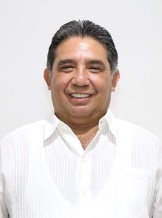 DIP. MARIO ALEJANDRO CUEVAS MENAVICEPRESIDENTE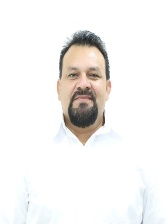 DIP. WARNEL MAY ESCOBARsecretariA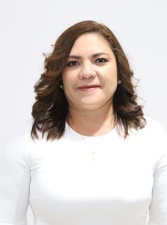 DIP. ROSA ADRIANA DÍAZ LIZAMA         Esta hoja de firmas pertenece al Dictamen por el que se aprueban los informes individuales de la cuenta pública del ejercicio fiscal 2018, de 9 municipios y 16 organismos públicos, todos del Estado de Yucatán.         Esta hoja de firmas pertenece al Dictamen por el que se aprueban los informes individuales de la cuenta pública del ejercicio fiscal 2018, de 9 municipios y 16 organismos públicos, todos del Estado de Yucatán.         Esta hoja de firmas pertenece al Dictamen por el que se aprueban los informes individuales de la cuenta pública del ejercicio fiscal 2018, de 9 municipios y 16 organismos públicos, todos del Estado de Yucatán.         Esta hoja de firmas pertenece al Dictamen por el que se aprueban los informes individuales de la cuenta pública del ejercicio fiscal 2018, de 9 municipios y 16 organismos públicos, todos del Estado de Yucatán.SECRETARIA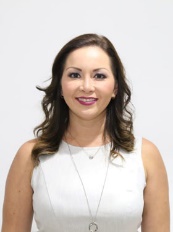 DIP. LIZZETE JANICE ESCOBEDO SALAZARVOCAL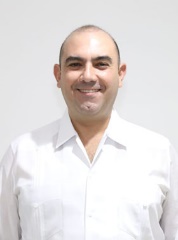 DIP. FELIPE CERVERA HERNÁNDEZVOCAL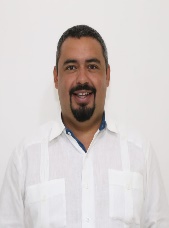 DIP. MIGUEL ESTEBAN RODRÍGUEZ BAQUEIROVOCAL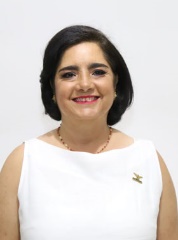 DIP. MARÍA DE LOS MILAGROS ROMERO BASTARRACHEA         Esta hoja de firmas pertenece al Dictamen por el que se aprueban los informes individuales de la cuenta pública del ejercicio fiscal 2018, de 9 municipios y 16 organismos públicos, todos del Estado de Yucatán.         Esta hoja de firmas pertenece al Dictamen por el que se aprueban los informes individuales de la cuenta pública del ejercicio fiscal 2018, de 9 municipios y 16 organismos públicos, todos del Estado de Yucatán.         Esta hoja de firmas pertenece al Dictamen por el que se aprueban los informes individuales de la cuenta pública del ejercicio fiscal 2018, de 9 municipios y 16 organismos públicos, todos del Estado de Yucatán.         Esta hoja de firmas pertenece al Dictamen por el que se aprueban los informes individuales de la cuenta pública del ejercicio fiscal 2018, de 9 municipios y 16 organismos públicos, todos del Estado de Yucatán.VOCAL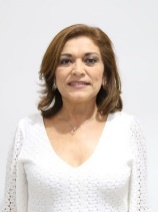 DIP. MIRTHEA DEL ROSARIO ARJONA MARTÍNVOCAL 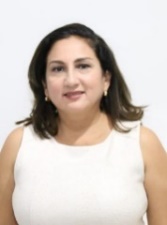 DIP. MARÍA TERESA MOISÉS ESCALANTE         Esta hoja de firmas pertenece al Dictamen por el que se aprueban los informes individuales de la cuenta pública del ejercicio fiscal 2018, de 9 municipios y 16 organismos públicos, todos del Estado de Yucatán.          Esta hoja de firmas pertenece al Dictamen por el que se aprueban los informes individuales de la cuenta pública del ejercicio fiscal 2018, de 9 municipios y 16 organismos públicos, todos del Estado de Yucatán.          Esta hoja de firmas pertenece al Dictamen por el que se aprueban los informes individuales de la cuenta pública del ejercicio fiscal 2018, de 9 municipios y 16 organismos públicos, todos del Estado de Yucatán.          Esta hoja de firmas pertenece al Dictamen por el que se aprueban los informes individuales de la cuenta pública del ejercicio fiscal 2018, de 9 municipios y 16 organismos públicos, todos del Estado de Yucatán. 